Allegato 3 alla Delib.G.R. n. 52/43 del 23.12.2019AVVISO PUBBLICOPER LA CONCESSIONE DI CONTRIBUTI ECONOMICI AI SOGGETTI PRIVATI PER I DANNI OCCORSI AL PATRIMONIO EDILIZIO ABITATIVO, AI BENI MOBILI IVI UBICATI, AI BENI MOBILI REGISTRATATI, ALLE ATTIVITÀ ECONOMICHE E PRODUTTIVE IN CONSEGUENZA DEGLI EVENTI DI CUI ALLO STATO DI CALAMITÀ DICHIARATO CON DELIBERAZIONE DI GIUNTA COMUNALE N. 154 DEL 27.11.2019Con Delibera di Giunta Regionale 52/43 del 23.12.2019 sono state definite le procedure per far fronte ai danni occorsi al patrimonio privato a seguito della calamità naturale dichiarata con Deliberazione di Giunta Comunale n. 154 del 27.11.2019 Possono presentare domanda per la concessione dei contributi i soggetti privati che hanno subito danni al patrimonio privato con l’esclusione delle attività afferenti al comparto agricolo e/o zootecnico. Nella suddetta DGR n. 52/43 del 23.12.2019, sono definiti i criteri per la determinazione e la concessione dei contributi ed è allegata la documentazione necessaria per presentare domanda. Tale documentazione è scaricabile anche dal sito del Comune di Ploaghe ed è disponibile presso l'Ufficio Tecnico del Comune. Le domande possono essere presentate con riferimento ai seguenti eventi per i quali il Comune ha deliberato lo stato di calamità naturale.Ploaghe li 21.01.2020Le domande dovranno essere presentate inderogabilmente  presso il protocollo del  Comune entro il giorno 10.02.2020IL SINDACOF.to Dott. Ing. Carlo Sotgiu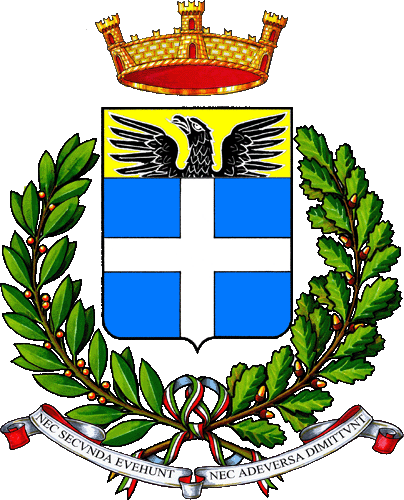 C O M U N E    D I    P L O A G H EPROVINCIA DI SASSARI3° Settore TecnicoLavori pubblici e manutenzioni Piazza San Pietro n°1  Tel. 079/4479912/13/14/32 fax 079/4479930 e-mail ufficiotecnico@comune.ploaghe.ss.it